New Horizons Delivering Efficiency & Performance into AMP 7Hosted by Yorkshire Water in conjunction with the Pump CentreAgenda09.00 – 09.10	Welcome and Introduction, John Howarth (Pump Centre)09.10 – 09.40 	Asset Management Strategic Initiatives and Backdrop to conference theme,Peter Carless (Yorkshire Water)09.40 – 10.00 	Exhibitor Presentations (x2)10.00 – 10.30	Life Cycle Costing, Andy Wilson (Hidrostal Ltd)10.30 – 10.50	Refreshment Break10.50 – 11.20 	High Speed Air Blowers, Rob Boughton (Atlas Copco)11.20 – 11.35 	Operational Failure Modes Pumps - Clean & Waste, Dennis Goodlad (Pump Centre)11.35 – 11.45 	Exhibitor Presentation (x1)11.45 – 12.00	Operational Failure Modes Blowers, Paul Mayfield (Yorkshire Water)12.00 – 12.10	Exhibitor Presentation (x1)12.10 – 13.30 	Lunch and Exhibition13.30 – 14.00 	Intelligent Pumps & Control Systems, Chris Harvey (Xylem Water Solutions UK Ltd)14.00 – 14.30 	Enabling Smart Systems, Alistair Dean (Yorkshire Water) & Chris Evans (Mitsubishi Electric UK)14.30 – 14.50	Exhibitor Presentation (x2).14.50 – 15.10	Refreshment Break15.10 – 15.40 	AMP7 - Collaborating for Innovation, Peter Carless (Yorkshire Water)15.40 – 16.00 	Q&A PanelFor more Info Contact:  Jim Eaves on 07968 707 753The theme of this year’s Yorkshire Conference is New Horizons. The aim of this conference is to explore and understand how technology and innovation can deliver efficiency and performance towards and into AMP 7.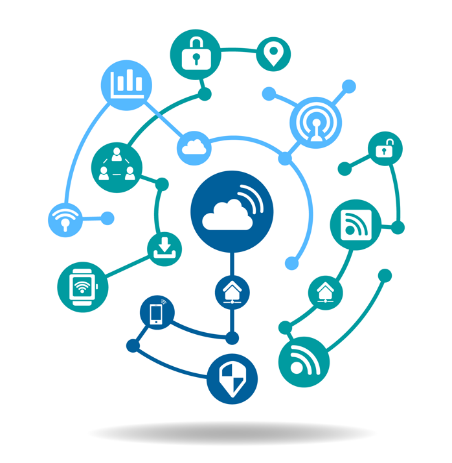 